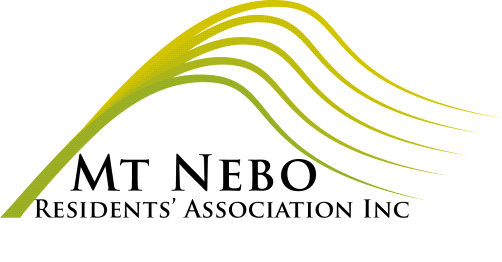 MT NEBO RESIDENTS’ ASSOCIATION INCGENERAL MEETINGMINUTES  6 December 2023Present: Di Clark, Karen Mungomery, Carmel Black, Susan Tarbit, Bill Scattini, Maggie Scattini, LLew Rintoul, Margaret Rintoul, Mark Tricky, Matt Pither, Jenny Leask, Andrea Mitchell, Naomi Fisher, Neville Bradford, Bill Zuber, Bill Delany, Cathy Rough, Skye Doherty,Apologies: Julia Hocking, Fiona David, Cr Darren Grimwade, Dave Kington, Kylie Bickle, Greg DurringtonMeeting started: 7.32pmMeeting closed:9.02pmMt Nebo Residents' Association Inc. Treasurer's ReportDate: 1 December 2023Bills Paid: AGL Electricity:  $96.12  (Note this is after a credit adjustment ($53.33), Qld Govt Bill Relief ($162.50) and Solar feed-in credit ($79.32)).Bills to Pay: noneGeneral Business:Fundraising (November):Hall Hire: $420.00November Musos afternoon: $339.35Containers for Change: $16.20 (Mt Nebo Residents’  Association ID: C11111993)Calendars: $1,210 (not including calendars sold at Art With Altitude)AGENDA ITEMDISCUSSIONOUTCOME/ ACTIONWelcomeCarmel welcomed those present and acknowledged the Traditional OwnersMinutes of previous meetingMNRA General Meeting 1 November 2023Moved Di2nd Karen - carriedCorrespondenceInwards:9/11/23   Samford Valley Plumbing re trench dig location on 22 November13/11/23  MGCA Fire Survey Project proposal15/11/23  Aircraft flight path changes review by MGCA     action group. Responses to Air Services Australia close on   7 December19/11/23  MNRA website is able to sell hall event tickets21/11/23  Darren Grimwade CMB meeting apology 22/11/23  Details of grease trap trench that volunteers are needed to dig out from Carmel24/11/23  CMB acknowledgement that goat track questions remain unanswered25/11/23  Complaint about CMB lack of road maintenance, correspondence with CMB forwarded to MNRA from Lincoln Hudson27/11/23  Lucy and Daryl volunteered to prepare food for pub night on 1 December29/11/23  Samford Valley Plumbing advise dates to install grease trap pipe once trench is dug30/11/23  Mt Glorious Xmas party on 9 December invitation30/11/23  CMB changes to accounts receivable verification1/12/23   Fire Risk Survey participation decision to be made by MNRA without direct Firesight input from Dave Kington1/12/23   Fire Risk survey extension to Mt Nebo environs proposal, Fiona2/12/23.  Skye Doherty and Naomi Fisher offer to clarify concerns about Fire Risk Survey extension to include Mt Nebo at the 6 December meeting.4/12/23   MGCA financial support offered to extend the Fire Risk SurveyOutwards:7/11/23   Goat track work questions to CMB from Julia30/11/23 CMB notification that EFTsure will be requesting bank detail verification1/12/23   Request for more information from from MGCA to assist MNRA in considering the Firesight proposal.6/12/23   Confirmation to Samford Plumbing that trench will be dug for them to undertake the work on Wednesday 13 December.ActionedSee belowno actionNo-one volunteeredDi Clark and Barb Free cooked for Pub nightTreasurer’s ReportDecember Treasurers report  about November attachedDisaster Management GroupRadio installation by CMB progress?Cathy stepped down as Leader.  Lucy will be interim leader. Cathy and Andrea will be deputiesRadio installed  Rural Fire BrigadeSkye and Naomi spoke about plans for Mt Glorious fire risk assessment which is to start soon.  National Parks has not maintained the forests and the  assessment will provide evidence to lobby all the agencies involved in keeping the community safe. There is a bushfire mitigation team which is part of the Rural Fire Brigade that liaises with government agencies. The fire risk survey identifies the highest risk areas. The cost to join Mt Glorious in the survey will be approx. $7000. MNRA does not have reserve money to fund the contribution. All members of MNRA will need to be contacted to obtain approval of joining the fire risk survey. Bill Delany proposed a motion to establish a committee to drive the fire risk issue and fundraise. MANCOM will contact all members re Fire Risk assessment.  It was suggested that Mancom also send letters to all agencies advocating for increased fire risk management.A special meeting on 10th January 2024 will be held to follow up the fire risk proposal.Committee volunteers Neville Bradford, Bill Zuber, Jen Leask and Andrea Mitchell. Carried. The sub-committee will prepare a package of information about the proposal to be distributed to all members by email 14 days prior to the special meeting.The committee will prepare a draft letter for MANCOM to send to all agencies of the risk. Moved Matt, 2nd Andrea - carriedGrant funding updatenothing to reportRoads updateGoat Track repairs, questions about usage during works periodSite manager will liaise with QES/QAS re access in emergencies.Hall Grease trap outlet pipe work, volunteers needed for trench diggingEntertainment Committee set up proposal by MickMusic Club funds, MNRA account set upAndrea volunteered. Trench dug by Julia, Karen, Brian, Andrea.Nothing to reportGeneral BusinessDissolution of trust and transfer of land title.New Members: Bill Zuber, Luke Jensen, Brian Whitaker, Dan Kelman.nothing to report.Moved Di2nd Cathy - carriedCash Reserve Acc$106.98Cheque Acc$16,346.77Debit Card Acc$218.26Cash On Hand$601.35Total money on hand$17,273.36Less grants to be acquitted (MBRC grant for Libor Smoldas gig)$2,250.00Less hall hire deposits to be refunded$0.00Total $15,023.36